분류 : 화석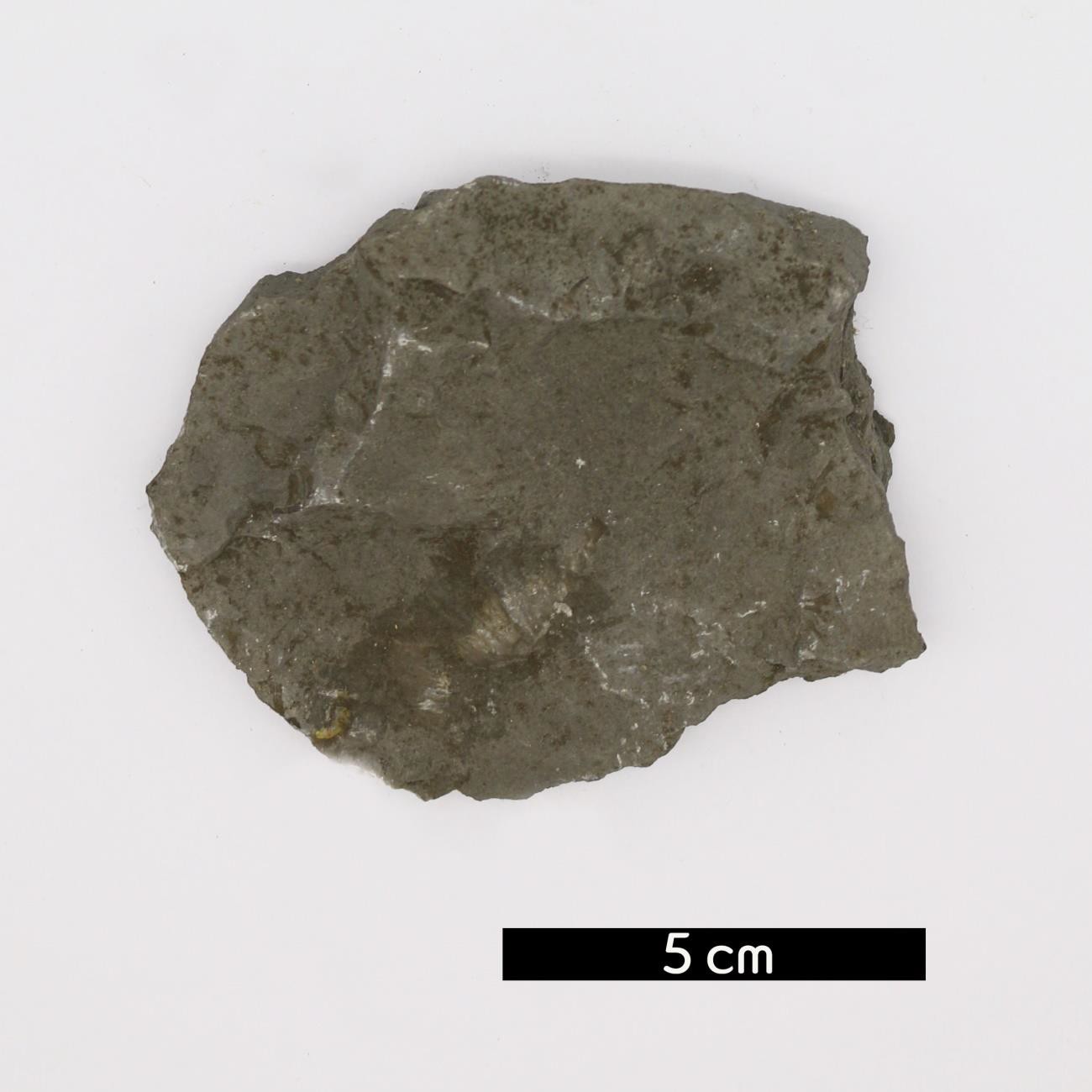 화석이름 : Brachiopoda(Eospirifer niagarensis, 완족류)보유기관 : 강원대학교 지질학과산지 : Rochester, New York, USA특징Rhynchonellata강 Spiriferida목 완족류속에 속한다.패각의 양 쪽이 길게 발달해있다.일반적으로 실루리아기 중반에서 데본기 초기에 산출된다.화석은 광범위한 이질 퇴적물, 패각상 팩암 석회암과 함께 해성 석회 이질암, 미생물암에서 흔하게 나타난다.실루리아계 Rochester shale층에서 산출된다.